П О С Т А Н О В Л Е Н И Еот  05.04.2017  № 385г. МайкопО внесении изменений в Административный регламент Администрации муниципального образования «Город Майкоп» по предоставлению муниципальной услуги «Постановка граждан на учет в качестве нуждающихся в жилых помещениях»В соответствии с Федеральным законом от 27.07.2010 № 210-ФЗ      «Об организации предоставления государственных и муниципальных услуг», п о с т а н о в л я ю:Внести в Административный регламент Администрации муниципального образования «Город Майкоп» по предоставлению муниципальной услуги «Постановка граждан на учет в качестве нуждающихся в жилых помещениях», утвержденный постановлением Администрации муниципального образования «Город Майкоп» от 30.11.2011 № 812 (в редакции постановления Администрации муниципального образования «Город Майкоп» от 03.08.2016 № 656) следующие изменения:1.1. Подпункт 1 Перечня документов, которые заявитель вправе предоставить самостоятельно, так как они подлежат представлению в рамках межведомственного информационного взаимодействия, пункта 2.6 изложить в следующей редакции: «1) адресная справка, выданная Управлением по вопросам миграции МВД по Республике Адыгея;». 1.2. Подпункт 2 Перечня документов, которые заявитель вправе предоставить самостоятельно, так как они подлежат представлению в рамках межведомственного информационного взаимодействия, пункта 2.6 изложить в следующей редакции:«2) выписка из Единого государственного реестра недвижимости, выданная уполномоченным Правительством Российской Федерации федеральным органом исполнительной власти и его территориальными органами, о правах отдельного лица на имеющиеся (имевшиеся) объекты недвижимости;». 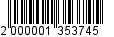 1.3. Абзац 2 подпункта 4 Перечня документов, которые заявитель вправе предоставить самостоятельно, так как они подлежат представлению в рамках межведомственного информационного взаимодействия, пункта 2.6 изложить в следующей редакции: «- выписка из Единого государственного реестра недвижимости, выданная уполномоченным Правительством Российской Федерации федеральным органом исполнительной власти и его территориальными органами, о правах отдельного лица на имеющиеся (имевшиеся) объекты недвижимости, в отношении заявителя и членов его семьи.».Опубликовать настоящее постановление в газете «Майкопские новости» и разместить на официальном сайте Администрации муниципального образования «Город Майкоп».3. Постановление «О внесении изменений в Административный регламент Администрации муниципального образования «Город Майкоп» по предоставлению муниципальной услуги «Постановка граждан на учет в качестве нуждающихся в жилых помещениях» вступает в силу со дня его опубликования и распространяется на правоотношения, возникшие с 01.01.2017.Глава муниципального образования «Город Майкоп»                                                                             А.В. НаролинАдминистрация муниципального 
образования «Город Майкоп»Республики Адыгея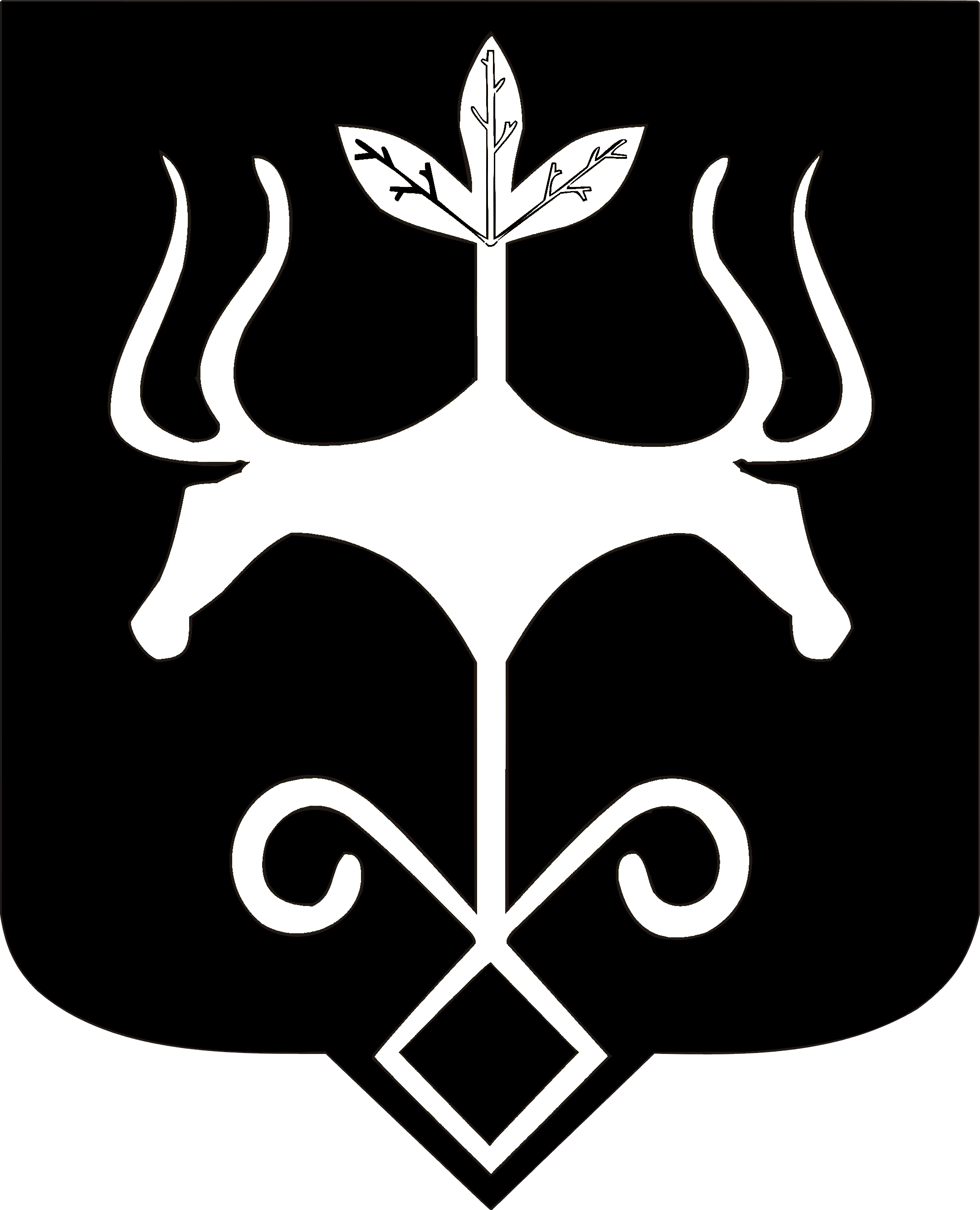 Адыгэ Республикэммуниципальнэ образованиеу
«Къалэу Мыекъуапэ» и Администрацие